О внесении изменений и дополнений в постановление администрации Бесскорбненского сельского поселения Новокубанского района от 13 сентября 2018 года № 53 «Об утверждении Порядка досудебного (внесудебного) обжалования заявителем решений и действий (бездействия) администрации Бесскорбненского сельского поселения Новокубанского района, предоставляющей муниципальные услуги, ее должностных лиц, либо муниципальных служащих»В целях реализации положения Федерального закона от 27 июля 2010 года № 210-ФЗ «Об организации предоставления государственных и муниципальных услуг», Федерального закона от 19 июля 2018 года № 204-ФЗ «О внесении изменений в Федеральный закон «Об организации предоставления государственных и муниципальных услуг» в части установления дополнительных гарантий граждан при получении государственных и муниципальных услуг»,       п о с т а н о в л я ю:1. Внести в постановление администрации Бесскорбненского сельского поселения Новокубанского района от 13 сентября 2018 года № 53 «Об утверждении Порядка досудебного (внесудебного) обжалования заявителем решений и действий (бездействия) администрации Бесскорбненского сельского поселения Новокубанского района, предоставляющей муниципальные услуги, ее должностных лиц  либо муниципальных служащих», следующие изменения и дополнения: 1.1. Раздел 2 Порядка дополнить пунктом 10 следующего содержания:«10) требование у заявителя при предоставлении муниципальной услуги документов или информации, отсутствие и (или) недостоверность которых не указывались при первоначальном отказе в приеме документов, необходимых для предоставления муниципальной услуги, либо в предоставлении муниципальной услуги, за исключением случаев, предусмотренных действующим законодательством.»;1.2.Раздел 3 Порядка дополнить пунктами 1.12.1 и 1.12.2 следующего содержания:«1.12.1. В случае признания жалобы подлежащей удовлетворению в ответе заявителю, указанном в пункте  1.8 настоящего Порядка, дается информация о действиях, осуществляемых органом, предоставляющим муниципальную услугу, многофункциональным центром либо организацией, в целях незамедлительного устранения выявленных нарушений при оказании муниципальной услуги, а также приносятся извинения за доставленные неудобства и указывается информация о дальнейших действиях, которые необходимо совершить заявителю в целях получения муниципальной услуги.1.12.2. В случае признания жалобы не подлежащей удовлетворению в ответе заявителю, указанном в пункте 1.8 настоящего Порядка, даются аргументированные разъяснения о причинах принятого решения, а также информация о порядке обжалования принятого решения.».2. Контроль за выполнением настоящего постановления оставляю за собой.3. Постановление вступает в силу после его обнародования и подлежит размещению на официальном сайте администрации Бесскорбненского http://adminbesskorb.ru/ в информационно-телекоммуникационной сети «Интернет».Глава Бесскорбненского сельского поселенияНовокубанского района                                                          С.А. МайковскийЛИСТ СОГЛАСОВАНИЯпроекта постановления администрации Бесскорбненского сельского поселения Новокубанского района от «__» __________2018 года № ___«О внесении изменений и дополнений в постановление администрации Бесскорбненского сельского поселения Новокубанского района от 13 сентября 2018 года № 53 «Об утверждении Порядка досудебного (внесудебного) обжалования заявителем решений и действий (бездействия)  администрации Бесскорбненского сельского поселения Новокубанского района, предоставляющей муниципальные услуги, ее должностных лиц, либо муниципальных служащих»Проект внесен:Глава Бесскорбненского сельскогопоселения Новокубанского района				 	     С.А.МайковскийПроект подготовлен:Специалист 1 категории администрацииБесскорбненского сельского поселенияНовокубанского района					                М.А.ЧечеткинаПроект согласован:Главный специалист администрацииБесскорбненского сельского поселенияНовокубанского района						          И.В.Шнахова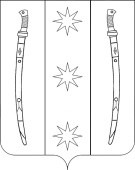 ПОСТАНОВЛЕНИЕПОСТАНОВЛЕНИЕАДМИНИСТРАЦИИ БЕССКОРБНЕНСКОГО СЕЛЬСКОГО ПОСЕЛЕНИЯ НОВОКУБАНСКОГО РАЙОНААДМИНИСТРАЦИИ БЕССКОРБНЕНСКОГО СЕЛЬСКОГО ПОСЕЛЕНИЯ НОВОКУБАНСКОГО РАЙОНАот ____________________г.№ _______ст. Бесскорбнаяст. Бесскорбная